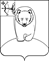 ДУМА АФАНАСЬЕВСКОГО МУНИЦИПАЛЬНОГО ОКРУГА КИРОВСКОЙ ОБЛАСТИПЕРВОГО СОЗЫВАР Е Ш Е Н И Е21.09.2022                                                                                      № 1/10   пгт АфанасьевоОб утверждении Положения о публичных слушаниях в муниципальном образовании Афанасьевский муниципальный округ Кировской областиВ соответствии со статьей 28 Федерального закона от 06.10.2003 N 131-ФЗ "Об общих принципах организации местного самоуправления в Российской Федерации" Дума Афанасьевского муниципального округа решила:1. Утвердить Положение о публичных слушаниях в муниципальном образовании Афанасьевский муниципальный округ Кировской области согласно приложению.2. Признать утратившими силу:2.1. Решение Афанасьевской районной Думы: от 26.10.2005 N 29/10 "О публичных слушаниях в муниципальном образовании Афанасьевский муниципальный район Кировской области";от 22.11.2006 N 10/8 "О внесении изменений и дополнений в Положение "О публичных слушаниях в муниципальном образовании Афанасьевский район";от 17.12.2008 N 33/10 "О внесении изменений в Положение "О публичных слушаниях в муниципальном образовании Афанасьевский муниципальный район", утвержденное решением районной Думы от 26.10.2005 N 29/10";от 26.03.2018 N 14/14 "О внесении изменений в решение Афанасьевской районной Думы от 26.10.2005 N 29/10";от 12.04.2019 N 22/7 "О внесении изменений в решение Афанасьевской районной Думы от 26.10.2005 N 29/10";от 31.01.2022 N 6/4 "О внесении изменений в решение Афанасьевской районной Думы от 26.10.2005 N 29/10";2.2. Решение Афанасьевской поселковой Думы: от 11.11.2005 № 1/8  «Положение о публичных слушаниях в муниципальном образовании Афанасьевское городское поселение»;от 13.03.2008 № 3/2 «О внесении изменений в Положение о публичных слушаниях»;от 26.02.2009 № 16/4 «О внесении изменений и дополнений в Положение о публичных слушаниях в поселении, утвержденное решением поселковой Думы от 11.11.2005 № 1/8»; от 24.11.2009 № 23/3 «О внесении изменений и дополнений в решение Афанасьевской поселковой Думы от 11.11.2005 № 1/8 «Положение о публичных слушаниях в поселении»;  от 28.04.2010 № 30/3 «О внесении изменений и дополнений в «Положение о публичных слушаниях»2.3. Решение Гординской сельской Думы: от 09.11.2017 № 2/6 «Об утверждении Положения о публичных слушаниях в муниципальном образовании Гординское сельское поселение»;от 22.02.2018 № 5/3 «О внесении изменений в решение Гординской сельской Думы от 09.11.2017 № 2/6»;от 08.02.2019 № 12/4 «О внесении изменений в решение Гординской сельской Думы от 09.11.2017 № 2/6»;2.4. Решение Пашинской сельской Думы от 26.01.2018 № 6/2 «Об утверждении Положения о публичных слушаниях в Пашинском сельском поселении Афанасьевского района Кировской области»;2.5. Решение Лыткинской сельской Думы: от 14.12.2007 № 1/4 «Об утверждении Положения «О публичных слушаниях в муниципальном образовании Лыткинское сельское поселение»;от 06.10.2009 № 14/3 «О внесении изменений в «Положение о публичных слушаниях в МО Лыткинское сельское поселение», утвержденное решением сельской Думы от 14.12.2007 № 1/4»;от 27.11.2015 № 27/3 «О внесении изменений в решение Лыткинской сельской Думы Афанасьевского района Кировской области от 14.12.2007 № 1/4 «Об утверждении Положение о публичных слушаниях в МО Лыткинское сельское поселение (с изменениями от 06.10.2009 № 14/3»;2.6. Решение Бисеровской сельской Думы: от 23.10.2015 № 30/2 «Об утверждении Положения о публичных слушаниях в Бисеровском сельском поселении»;от 25.01.2018 № 8/1 «О внесении изменений в решение Бисеровской сельской Думы от 23.10.2015 № 30/2 «Об утверждении Положения о публичных слушаниях в Бисеровском сельском поселении»;2.7. Решение Борской сельской Думы: от 15.12.2015 № 37/8 «Об утверждении Положения о публичных слушаниях в Борском сельском поселении»;от 25.04.2017 № 51/2 «О внесении изменений в решение Борской сельской Думы от 15.12.2015 № 37/8 «Об утверждении Положения о публичных слушаниях в Борском сельском поселении»;от 29.01.2018 № 6/1 «О внесении изменений в решение Борской сельской Думы от 15.12.2015 № 37/8 «Об утверждении Положения о публичных слушаниях в Борском сельском поселении»;от 29.12.2018 № 16/3 «О внесении изменений в решение Борской сельской Думы от 15.12.2015 № 37/8 «Об утверждении Положения о публичных слушаниях в Борском сельском поселении»;2.8. Решение Ичетовкинской сельской Думы: от 13.11.2015 № 28/6 «Об утверждении Положения о публичных слушаниях в Ичетовкинском сельском поселении Афанасьевского района Кировской области»;от 22.01.2018 № 5/4 «О внесении изменений в решение Ичетовкинской сельской Думы от 13.11.2015 № 28/6 «Об утверждении Положения о публичных слушаниях в Ичетовкинском сельском поселении Афанасьевского района Кировской области».3. Настоящее решение вступает в силу с момента подписания.ПриложениеУТВЕРЖДЕНОрешением Думы Афанасьевского муниципального округаКировской областиот 21.09.2022 № 1/10ПОЛОЖЕНИЕ О ПУБЛИЧНЫХ СЛУШАНИЯХ В МУНИЦИПАЛЬНОМ ОБРАЗОВАНИИ АФАНАСЬЕВСКИЙ МУНИЦИПАЛЬНЫЙ ОКРУГ КИРОВСКОЙ ОБЛАСТИСтатья 1. Общие положения1. Настоящее Положение разработано в соответствии с Конституцией Российской Федерации, Бюджетным кодексом Российской Федерации, Федеральным законом от 06.10.2003 N 131-ФЗ "Об общих принципах организации местного самоуправления в Российской Федерации" (далее - Федеральный закон от 06.10.2003 N 131-ФЗ), другими федеральными законами, направлено на реализацию права граждан на осуществление местного самоуправления посредством участия в публичных слушаниях и определяет порядок организации и проведения публичных слушаний в муниципальном образовании Афанасьевский муниципальный округ Кировской области (далее - муниципальное образование).2. Публичные слушания проводятся в целях выявления мнения жителей Афанасьевского муниципального округа (далее - муниципальное образование) по существу выносимых на публичные слушания проектов муниципальных правовых актов.3. Результаты публичных слушаний носят рекомендательный характер для органов местного самоуправления муниципального образования.4. В настоящем Положении используются следующие основные понятия:публичные слушания - форма реализации прав населения муниципального образования (общественности) на участие в процессе принятия решений органами местного самоуправления посредством проведения собрания для публичного обсуждения проектов нормативных правовых актов муниципального образования и других общественно значимых вопросов;представитель общественности - физическое или юридическое лицо, а также их ассоциации, организации, группы или иные объединения, за исключением тех, кто принимает решение по данному вопросу в силу служебных обязанностей, представляет органы местного самоуправления и государственной власти или участвует в их деятельности на основании возмездного договора;эксперт публичных слушаний - лицо, представившее в письменном виде рекомендации по вопросам публичных слушаний и принимающее участие в прениях для их аргументации.Статья 2. Вопросы, выносимые на публичные слушания1. Для обсуждения проектов муниципальных правовых актов по вопросам местного значения с участием жителей муниципального образования могут проводиться публичные слушания.2. На публичные слушания должны выноситься:1) проект устава Афанасьевского муниципального округа, а также проект муниципального нормативного правового акта о внесении изменений и дополнений в данный Устав, кроме случаев, когда в Устав вносятся изменения в форме точного воспроизведения положений Конституции Российской Федерации, федеральных законов, Устава или законов Кировской области в целях приведения данного Устава в соответствие с этими нормативными правовыми актами;2) проект местного бюджета и отчет о его исполнении;3) проект стратегии социально-экономического развития Афанасьевского муниципального округа;4) вопросы о преобразовании Афанасьевского муниципального округа, за исключением случаев, если в соответствии со статьей 13 Федерального закона от 06.10.2003 N 131-ФЗ для преобразования муниципального образования требуется получение согласия населения муниципального образования, выраженного путем голосования либо на сходах граждан.4. По проектам генеральных планов, проектам правил землепользования и застройки, проектам планировки территории, проектам межевания территории, проектам правил благоустройства территорий, проектам, предусматривающим внесение изменений в один из указанных утвержденных документов, проектам решений о предоставлении разрешения на условно разрешенный вид использования земельного участка или объекта капитального строительства, проектам решений о предоставлении разрешения на отклонение от предельных параметров разрешенного строительства, реконструкции объектов капитального строительства, вопросам изменения одного вида разрешенного использования земельных участков и объектов капитального строительства на другой вид такого использования при отсутствии утвержденных правил землепользования и застройки проводятся общественные обсуждения или публичные слушания, порядок организации и проведения которых определяется с учетом положений законодательства о градостроительной деятельности.Статья 3. Назначение публичных слушаний1. Публичные слушания проводятся по инициативе населения, Думы Афанасьевского муниципального округа (далее – Дума), главы Афанасьевского муниципального округа.2. Публичные слушания могут проводиться по инициативе населения не менее 50 жителей муниципального образования, обладающих избирательным правом.2.1. Инициатива жителей муниципального образования оформляется в виде обращения, которое вносится в Думу. В обращении указываются формулировка вопроса и проекта муниципального правового акта, выносимого на публичные слушания, и обоснование необходимости рассмотрения этого вопроса и проекта муниципального правового акта.К обращению прилагается подписной лист жителей муниципального образования, поддержавших обращение о назначении публичных слушаний, с указанием фамилии, имени, отчества, места жительства и подписью согласно приложению № 1 к настоящему Положению.2.2. Вопрос о назначении публичных слушаний рассматривается Думой на очередном ее заседании в соответствии с Регламентом Думы. По результатам рассмотрения большинством голосов от числа участников заседания принимается соответствующее решение Думы о назначении публичных слушаний либо об отказе в их назначении.2.3. При отклонении инициативы о проведении публичных слушаний ее инициаторы могут повторно внести предложение о назначении публичных слушаний по данной теме с приложением более 100 подписей жителей муниципального образования.2.4. Если в поддержку назначения публичных слушаний высказалось более 5% жителей муниципального образования, обладающих активным избирательным правом, публичные слушания по указанной теме назначаются Думой в обязательном порядке.3. Публичные слушания могут быть назначены Думой по ходатайству не менее одной трети от установленного Уставом муниципального образования числа депутатов Думы.В ходатайстве указываются формулировка вопроса и проекта муниципального правового акта, выносимого на публичные слушания, и обоснование необходимости рассмотрения этого вопроса и проекта муниципального правового акта.Вопрос о назначении публичных слушаний рассматривается на заседании Думы. По результатам рассмотрения Дума принимает решение о назначении публичных слушаний либо об отказе в их назначении.4. Публичные слушания могут быть назначены главой Афанасьевского муниципального округа.Инициатива главы Афанасьевского муниципального округа осуществляется путем внесения проекта постановления главы Афанасьевского муниципального округа о назначении публичных слушаний.5. В муниципальном правовом акте о назначении публичных слушаний указываются:1) полное наименование проекта муниципального правового акта, выносимого на публичные слушания;1.1) информация об источнике официального опубликования (обнародования) и о размещении на официальном сайте муниципального образования проекта муниципального правового акта, выносимого на публичные слушания;2) дата (время) и место проведения публичных слушаний, а также способ направления предложений и замечаний жителей муниципального образования. Дата проведения публичных слушаний - не позже чем за 7 дней до даты рассмотрения соответствующим органом или должностным лицом проекта муниципального правового акта и не позднее 2 месяцев со дня принятия решения о назначении публичных слушаний;3) орган местного самоуправления муниципального образования, уполномоченный на проведение публичных слушаний.5.1. В муниципальном правовом акте о проведении публичных слушаний может быть установлено, что для размещения материалов, информации о проведении публичных слушаний, обеспечения возможности представления жителями муниципального образования своих замечаний и предложений по проекту муниципального правового акта, а также для участия жителей муниципального образования в публичных слушаниях возможно с использованием федеральной государственной информационной системы "Единый портал государственных и муниципальных услуг (функций)" (далее - единый портал).6. Муниципальный правовой акт о назначении публичных слушаний подлежит опубликованию (обнародованию) в порядке, установленном для официального опубликования (обнародования) муниципальных правовых актов, иной официальной информации, не позднее чем за 7 дней до дня обсуждения проекта муниципального правового акта на публичных слушаниях. Одновременно с муниципальным правовым актом о назначении публичных слушаний должен быть опубликован (обнародован) и размещен на официальном сайте муниципального образования проект муниципального правового акта, выносимый на публичные слушания.7. При проведении публичных слушаний всем заинтересованным лицам должны быть обеспечены равные возможности для выражения своего мнения, в том числе посредством официального сайта муниципального образования.8. Отказ в назначении публичных слушаний возможен только по основаниям несоответствия выносимых проектов муниципальных правовых актов требованиям действующего законодательства, а также нарушения требований, установленных пунктами 2 - 3 настоящей статьи Порядка.Статья 4. Организация подготовки к публичным слушаниям1. Уполномоченным органом местного самоуправления муниципального образования на проведение публичных слушаний является администрация муниципального образования в лице организационного отдела.На основании муниципального правового акта о назначении публичных слушаний организационный отдел организует работу по подготовке и проведению публичных слушаний.2. Организационный отдел:1) определяет перечень конкретных вопросов, выносимых на обсуждение по теме публичных слушаний;2) не позднее 7 дней до назначенной даты проведения обеспечивает извещение населения и публикацию темы, перечня вопросов публичных слушаний, проекта нормативного правового акта, информации об инициаторах, дате и месте проведения публичных слушаний, контактной информации в средствах массовой информации;3) определяет место и время проведения публичных слушаний с учетом количества экспертов и возможности свободного доступа для жителей Афанасьевского муниципального округа, представителей органов местного самоуправления и других заинтересованных лиц;4) определяет перечень должностных лиц, специалистов, организаций и других представителей общественности, приглашаемых к участию в публичных слушаниях в качестве экспертов, и направляет им официальные обращения с просьбой дать свои рекомендации и предложения по вопросам, выносимым на обсуждение;5) составляет список экспертов публичных слушаний и направляет им приглашения. В состав экспертов могут быть включены должностные лица, специалисты, организации, представители общественности, подготовившие рекомендации и предложения;6) для ведения публичных слушаний и составления протокола назначает председательствующего;7) регистрирует участников публичных слушаний и обеспечивает их проектом итогового документа.Статья 5. Извещение населения о публичных слушаниях1. Население Афанасьевского муниципального округа извещается о проводимых публичных слушаниях не позднее 7 дней до даты проведения через СМИ организационным отделом.2. Публикуемая информация должна содержать сведения, перечисленные в части 5 статьи 3 настоящего Положения.3. Информация о публичных слушаниях, их подготовке и проведении может размещаться также на официальных сайтах органов местного самоуправления.4. Могут использоваться и другие формы информирования населения о проводимых публичных слушаниях.Статья 6. Участники публичных слушаний1. Участниками публичных слушаний, получающими право на выступление для аргументации своих предложений, являются представители органов местного самоуправления, эксперты, которые внесли в письменной форме свои рекомендации по вопросам публичных слушаний не позднее 2 дней до даты проведения публичных слушаний, заинтересованные жители района.2. На публичных слушаниях вправе присутствовать представители средств массовой информации и другие лица.Статья 7. Процедура проведения публичных слушаний, за исключением публичных слушаний, проводимых с использованием единого портала1. Перед началом проведения публичных слушаний организационный отдел организует регистрацию его участников.2. Участниками публичных слушаний являются председательствующий, секретарь, выступающие, эксперты (при их наличии) и жители муниципального образования.3. Председательствующий публичных слушаний:- открывает публичные слушания и оглашает тему публичных слушаний, инициаторов его проведения, предложения по времени выступления участников заседания, представляет себя и секретаря заседания;- предоставляет слово выступающим, предупреждает их об окончании времени, отведенного для выступления;- в случае необходимости объявляет голосование по тем или иным вопросам и организует подсчет голосов;- организует принятие итоговых рекомендаций публичных слушаний;- подписывает протокол и итоговый документ публичных слушаний.4. Секретарь публичных слушаний:- ведет протокол публичных слушаний;- осуществляет опубликование результатов публичных слушаний в форме итогового документа;- направляет протокол и итоговый документ публичных слушаний инициаторам, а также в органы местного самоуправления для соответствующей работы.5. В протоколе публичных слушаний (приложение 2 к настоящему Положению) указываются:- дата, время и место проведения публичных слушаний;- председательствующий, секретарь публичных слушаний и выступающий (ФИО, должность);- количество присутствующих граждан, в том числе экспертов, инициаторов и иных заинтересованных лиц, присутствующих на публичных слушаниях;- повестка дня публичных слушаний (тема публичных слушаний);- поступившие предложения и рекомендации.6. В итоговом документе публичных слушаний (приложение 3 к настоящему Положению) указываются:- реквизиты муниципального правового акта о назначении публичных слушаний;- тема, инициатор, дата и место проведения публичных слушаний;- численность присутствующих граждан (согласно протоколу);- поступившие предложения и рекомендации. Данные предложения и рекомендации могут быть оформлены приложением к итоговому документу публичных слушаний;- результат публичных слушаний (в форме рекомендации соответствующим органам местного самоуправления принять либо отклонить поступившие предложения и рекомендации).Итоговый документ публичных слушаний носит рекомендательный характер.3. Время выступления экспертов определяется голосованием участников публичных слушаний исходя из количества выступающих и времени, отведенного для проведения заседания, но не может быть менее 3 минут на одно выступление.4. Для организации прений ведущий объявляет вопрос, по которому проводится обсуждение, и предоставляет слово экспертам публичных слушаний.5. По окончании выступления эксперта (или по истечении предоставленного времени) ведущий дает возможность участникам слушаний задать уточняющие вопросы по позиции и/или аргументам эксперта и дополнительное время для ответов на вопросы.6. Эксперты вправе снять свои рекомендации и/или присоединиться к предложениям, выдвинутым другими экспертами публичных слушаний. Решения экспертов об изменении их позиции по рассматриваемому вопросу отражаются в протоколе.7. В итоговый документ публичных слушаний входят все не отозванные их авторами рекомендации и предложения. Итоговый документ считается принятым после реализации всеми желающими экспертами своего права на отзыв своих предложений и рекомендаций из проекта итогового документа.8. По результатам публичных слушаний в соответствии с протоколом публичных слушаний секретарем заседания за подписью председательствующего публичных слушаний готовится рекомендация, которая заносится в итоговый документ и направляется в орган муниципального образования, назначивший публичные слушания.Статья 8. Публикация материалов публичных слушанийи учет их результатов при принятии решений органами местного самоуправления1. Результаты публичных слушаний в форме итогового документа подлежат обязательному опубликованию не позднее чем через 7 дней со дня проведения публичных слушаний.2. Рассмотрение рекомендаций публичных слушаний проводится Думой либо главой Афанасьевского муниципального округа по каждому вопросу публичных слушаний, по которому есть рекомендации в итоговом документе. Дума принимает решение по существу каждого из рассматриваемых вопросов.9. Проведение публичных слушанийс использованием единого портала1. Проведение публичных слушаний с участием жителей муниципального образования с использованием единого портала осуществляется в соответствии с Правилами использования федеральной государственной информационной системы "Единый портал государственных и муниципальных услуг (функций)" в целях организации и проведения публичных слушаний, утвержденными постановлением Правительства Российской Федерации от 03.02.2022 N 101.2. По окончании проведения публичных слушаний осуществляется подведение итогов публичных слушаний.3. Лицо, ответственное за подготовку и проведение публичных слушаний, оформляет протокол публичных слушаний в 2-х экземплярах.4. В протокол включаются замечания и предложения лиц, участвовавших в публичных слушаниях, поступившие в период проведения публичных слушаний.5. Каждый экземпляр протокола публичных слушаний подписывается председателем и секретарем публичных слушаний. Хранение первого экземпляра протокола публичных слушаний осуществляется администрацией муниципального образования, второго - органом, назначившим публичные слушания.6. На основании протокола публичных слушаний лицо, ответственное за подготовку и проведение публичных слушаний, готовит заключение о результатах публичных слушаний и мотивированное обоснование принятых решений. Заключение о результатах публичных слушаний подписывается председателем публичных слушаний и является приложением к протоколу публичных слушаний.7. Результаты публичных слушаний и мотивированное обоснование принятых решений подлежат опубликованию лицом, ответственным за подготовку и проведение публичных слушаний, в соответствующем разделе платформы обратной связи единого портала для ознакомления жителей муниципального образования не позднее 7 дней после проведения публичных слушаний._____________Приложение № 1к Положениюо публичных слушанияхв муниципальном образованииАфанасьевский муниципальный округ Кировской областиПодписной листМы, нижеподписавшиеся, поддерживаем инициативу о проведении публичных слушаний по вопросу: _______________________________________________(формулировка вопроса (вопросов))Приложение № 2к Положениюо публичных слушанияхв муниципальном образованииАфанасьевский муниципальный округ Кировской областиПриложение № 3к Положениюо публичных слушанияхв муниципальном образованииАфанасьевский муниципальный округ Кировской областиИтоговый документпубличных слушанийПубличные слушания назначены _____________________________________________________.    (вид, реквизиты и наименование акта о назначении публичных слушаний)Тема публичных слушаний: _________________________________________________________.Инициатор публичных слушаний: ____________________________________________________.Дата проведения: __________________________________________________________________.Место проведения: ________________________________________________________________.Численность присутствующих граждан: ______________________________________________.Председатель Думы Афанасьевскогомуниципального округа       Глава Афанасьевского района  В.Н. Харина    Д.Ю. Буторин  N п/пФамилия, имя, отчествоФамилия, имя, отчествоФамилия, имя, отчествоФамилия, имя, отчествоФамилия, имя, отчествоФамилия, имя, отчествоАдрес места жительстваАдрес места жительстваПодписьПодписьПодпись1.2.3.4.5.Подписной лист удостоверяю:Подписной лист удостоверяю:Подписной лист удостоверяю:Подписной лист удостоверяю:Подписной лист удостоверяю:Подписной лист удостоверяю:Подписной лист удостоверяю:Подписной лист удостоверяю:________________________________________ (фамилия, имя, отчество собиравшего подписи)________________________________________ (фамилия, имя, отчество собиравшего подписи)________________________________________ (фамилия, имя, отчество собиравшего подписи)________________________________________ (фамилия, имя, отчество собиравшего подписи)________________________________________ (фамилия, имя, отчество собиравшего подписи)______________(подпись)______________(подпись)______________(подпись)«____» _______________ 20__ г.«____» _______________ 20__ г.«____» _______________ 20__ г.«____» _______________ 20__ г.«____» _______________ 20__ г.Уполномоченный представитель инициативной группы: __________________________________                                                                                         (фамилия, имя, отчество)Уполномоченный представитель инициативной группы: __________________________________                                                                                         (фамилия, имя, отчество)Уполномоченный представитель инициативной группы: __________________________________                                                                                         (фамилия, имя, отчество)Уполномоченный представитель инициативной группы: __________________________________                                                                                         (фамилия, имя, отчество)Уполномоченный представитель инициативной группы: __________________________________                                                                                         (фамилия, имя, отчество)Уполномоченный представитель инициативной группы: __________________________________                                                                                         (фамилия, имя, отчество)Уполномоченный представитель инициативной группы: __________________________________                                                                                         (фамилия, имя, отчество)Уполномоченный представитель инициативной группы: __________________________________                                                                                         (фамилия, имя, отчество)Уполномоченный представитель инициативной группы: __________________________________                                                                                         (фамилия, имя, отчество)Уполномоченный представитель инициативной группы: __________________________________                                                                                         (фамилия, имя, отчество)Уполномоченный представитель инициативной группы: __________________________________                                                                                         (фамилия, имя, отчество)Уполномоченный представитель инициативной группы: __________________________________                                                                                         (фамилия, имя, отчество)______________(подпись)______________(подпись)______________(подпись)______________(подпись)«____» _______________ 20__ г.«____» _______________ 20__ г.«____» _______________ 20__ г.«____» _______________ 20__ г.«____» _______________ 20__ г.ПРОТОКОЛпубличных слушаний ______________ДатаПредседательствующий_______________Секретарь___________________________Присутствовало ______________ гражданОрганизатор публичных слушаний______________________________________________________________________________________________________________________________(информация об организаторе публичных слушаний)Оповещение о начале публичных слушаний по проекту: ___________________________________________________________________________________________________________опубликовано_____________________________________________________________________ (дата и источник его опубликования)ПРОТОКОЛпубличных слушаний ______________ДатаПредседательствующий_______________Секретарь___________________________Присутствовало ______________ гражданОрганизатор публичных слушаний______________________________________________________________________________________________________________________________(информация об организаторе публичных слушаний)Оповещение о начале публичных слушаний по проекту: ___________________________________________________________________________________________________________опубликовано_____________________________________________________________________ (дата и источник его опубликования)Предложения и замечания участников публичных слушаний  принимались до_________                                                                                                                           (дата (период))Предложения и замечания участников публичных слушаний  принимались до_________                                                                                                                           (дата (период))по адресу: _______________________________________________________________________.Слушали__________________________________________________________________               (фамилия и инициалы выступающего на публичных слушаниях)Перечень предложений и замечаний: ____________________________________________________________________________________________________________________________(все предложения и замечания участников публичных слушаний с разделением на предложения и замечания граждан, являющихся участниками публичных слушаний и постоянно проживающих на территории, в пределах которой проводятся публичные слушания, и предложения и замечания иных участниковпубличных слушаний)ПОСТАНОВИЛИ: _________________________________________________________________                                      (решение, принятое по результатам публичных слушаний)по адресу: _______________________________________________________________________.Слушали__________________________________________________________________               (фамилия и инициалы выступающего на публичных слушаниях)Перечень предложений и замечаний: ____________________________________________________________________________________________________________________________(все предложения и замечания участников публичных слушаний с разделением на предложения и замечания граждан, являющихся участниками публичных слушаний и постоянно проживающих на территории, в пределах которой проводятся публичные слушания, и предложения и замечания иных участниковпубличных слушаний)ПОСТАНОВИЛИ: _________________________________________________________________                                      (решение, принятое по результатам публичных слушаний)ПредседательствующийИ.О. ФамилияСекретарьИ.О. Фамилия№ вопроса№ вопросаВопросы, вынесенные на обсуждениеПредложения и рекомендации Предложения и рекомендации Предложение внесено (поддержано)ПримечанияРешение, принятое по результатам публичных слушанийПредседательствующий Решение, принятое по результатам публичных слушанийПредседательствующий Решение, принятое по результатам публичных слушанийПредседательствующий ___________________________И.О. Фамилия___________________________И.О. Фамилия___________________________И.О. Фамилия